LOCATION.--Lat 41°40'36", long 91°35'55" referenced to North American Datum of 1927, in SE 1/4 NE 1/4 SE 1/4 sec.01, T.79 N., R.7 W., Johnson County, IA, Hydrologic Unit 07080209, on left bank 15 ft upstream from bridge on 22nd Avenue, 1.1 mi west of Coralville Post Office, 1.5 mi downstream from Deer Creek, and 2.8 mi upstream from mouth.DRAINAGE AREA.--98.1 mi².PERIOD OF RECORD.--Discharge records from October 1952 to current year. Prior to May 1953, monthly mean discharge for some periods published in WSP 1728.GAGE.--Water-stage recorder. Datum of gage is 647.48 ft above National Geodetic Vertical Datum of 1929 (levels by U.S. Army Corps of Engineers). Prior to January 7, 1957, non-recording gage at same site and datum.A summary of all available data for this streamgage is provided through the USGS National Water Information System web interface (NWISWeb). The following link provides access to current/historical observations, daily data, daily statistics, monthly statistics, annual statistics, peak streamflow, field measurements, field/lab water-quality samples, and the latest water-year summaries. Data can be filtered by parameter and/or dates, and can be output in various tabular and graphical formats.http://waterdata.usgs.gov/nwis/inventory/?site_no=05454300The USGS WaterWatch Toolkit is available at: http://waterwatch.usgs.gov/?id=ww_toolkitTools for summarizing streamflow information include the duration hydrograph builder, the cumulative streamflow hydrograph builder, the streamgage statistics retrieval tool, the rating curve builder, the flood tracking chart builder, the National Weather Service Advanced Hydrologic Prediction Service (AHPS) river forecast hydrograph builder, and the raster-hydrograph builder.  Entering the above number for this streamgage into these toolkit webpages will provide streamflow information specific to this streamgage.A description of the statistics presented for this streamgage is available in the main body of the report at:http://dx.doi.org/10.3133/ofr20151214A link to other streamgages included in this report, a map showing the location of the streamgages, information on the programs used to compute the statistical analyses, and references are included in the main body of the report.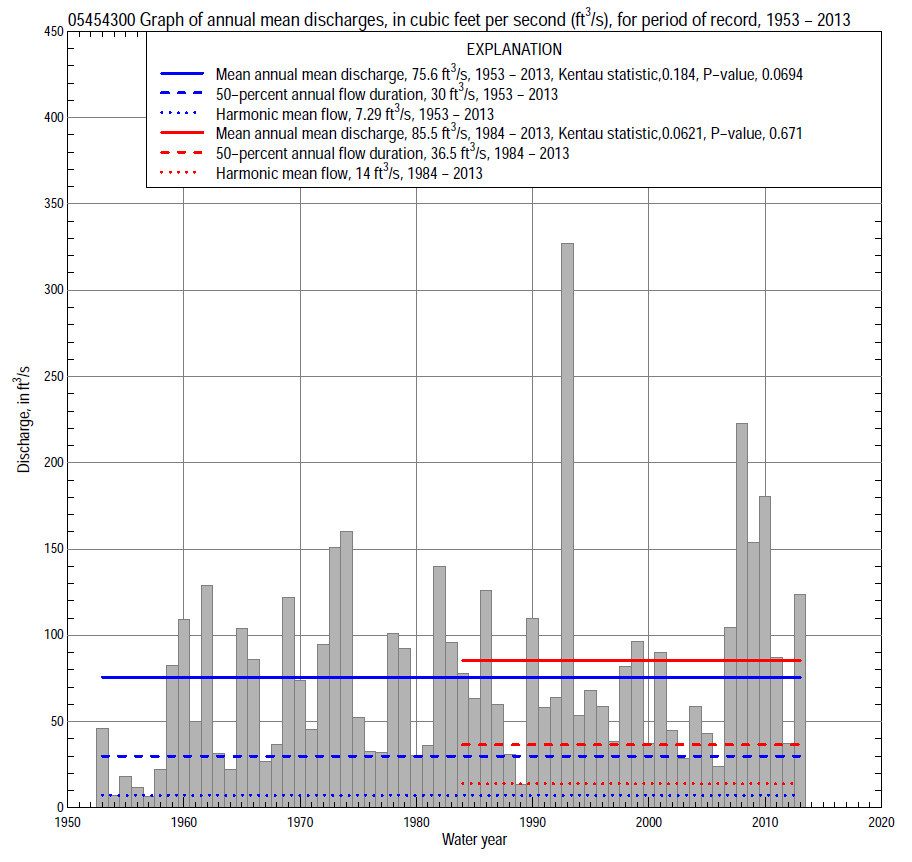 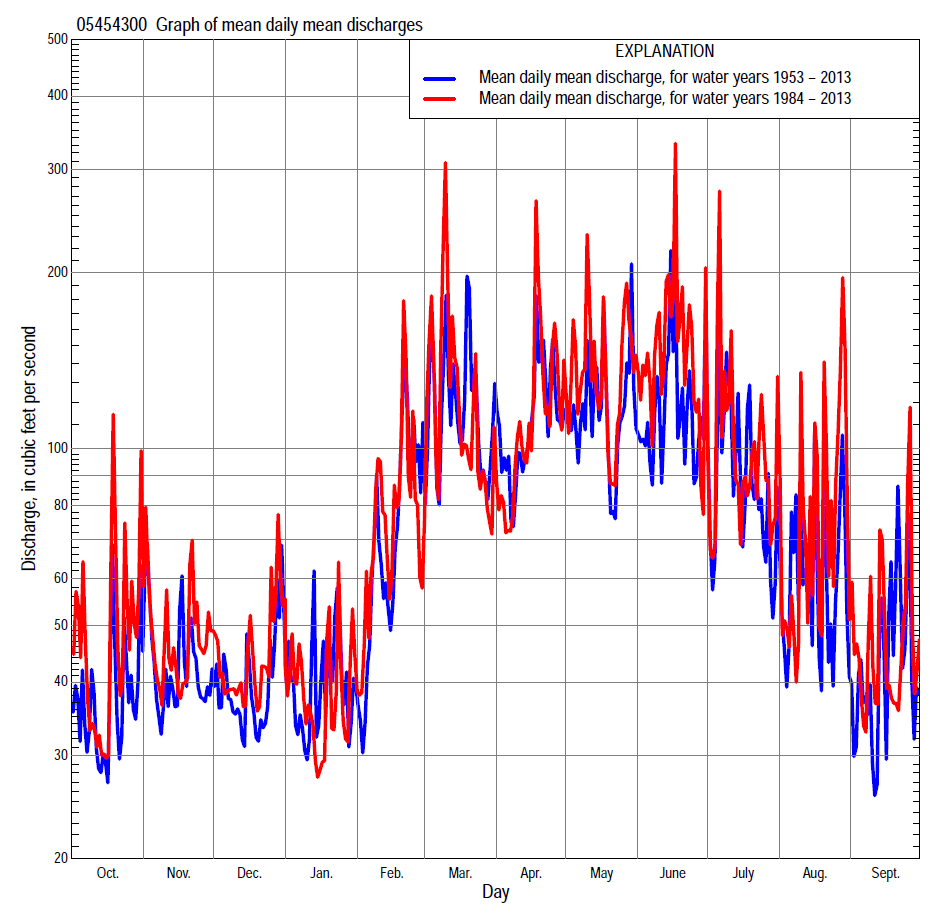 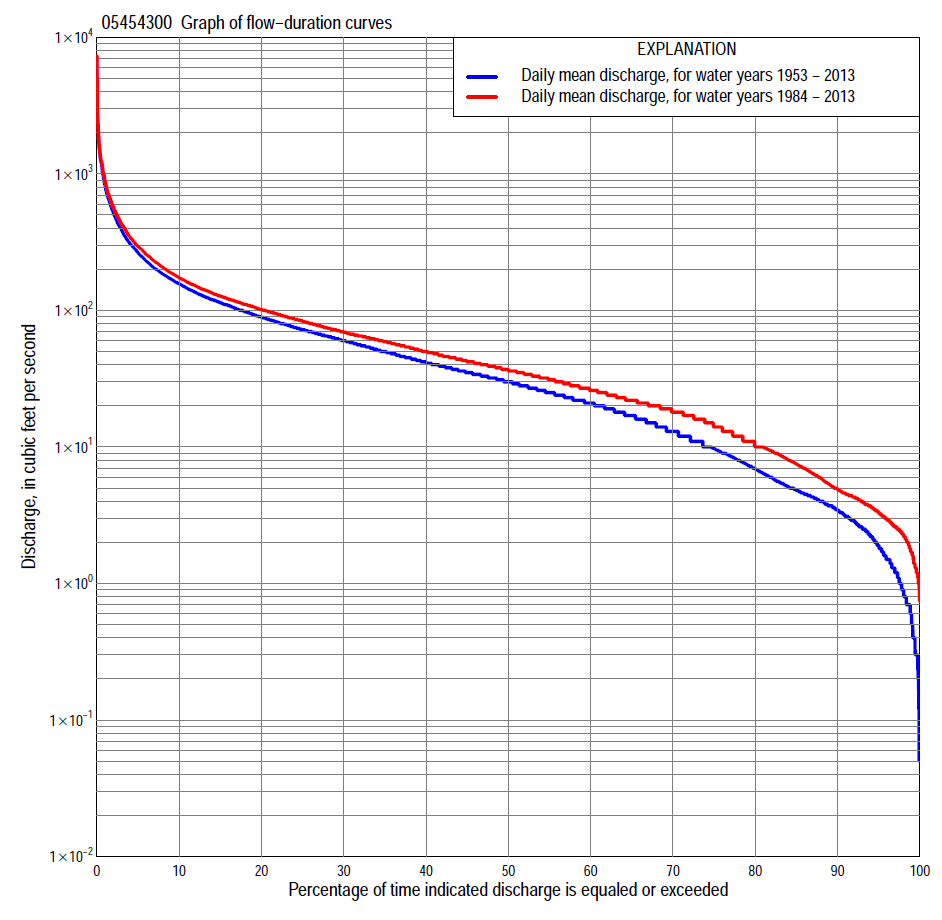 Statistics Based on the Entire Streamflow Period of RecordStatistics Based on the 1984–2013 Streamflow Period of Record05454300 Monthly and annual flow durations, based on 1953–2013 period of record (61 years)05454300 Monthly and annual flow durations, based on 1953–2013 period of record (61 years)05454300 Monthly and annual flow durations, based on 1953–2013 period of record (61 years)05454300 Monthly and annual flow durations, based on 1953–2013 period of record (61 years)05454300 Monthly and annual flow durations, based on 1953–2013 period of record (61 years)05454300 Monthly and annual flow durations, based on 1953–2013 period of record (61 years)05454300 Monthly and annual flow durations, based on 1953–2013 period of record (61 years)05454300 Monthly and annual flow durations, based on 1953–2013 period of record (61 years)05454300 Monthly and annual flow durations, based on 1953–2013 period of record (61 years)05454300 Monthly and annual flow durations, based on 1953–2013 period of record (61 years)05454300 Monthly and annual flow durations, based on 1953–2013 period of record (61 years)05454300 Monthly and annual flow durations, based on 1953–2013 period of record (61 years)05454300 Monthly and annual flow durations, based on 1953–2013 period of record (61 years)05454300 Monthly and annual flow durations, based on 1953–2013 period of record (61 years)Percentage of days discharge equaled or exceededDischarge (cubic feet per second)Discharge (cubic feet per second)Discharge (cubic feet per second)Discharge (cubic feet per second)Discharge (cubic feet per second)Annual flow durationsAnnual flow durationsPercentage of days discharge equaled or exceededOctNovDecJanFebMarAprMayJuneJulyAugSeptAnnualKentau statisticP-value990.400.800.300.180.303.63.31.80.701.00.700.500.500.2710.002980.80   1.00.400.300.604.64.02.7     1.91.3   1.10.700.900.2580.00395   1.3   1.90.900.90   2.57.26.74.0     3.62.0   1.8   1.0         1.90.2670.00290   2.0   3.1   1.8   2.5   4.6   1113    12     7.93.8   3.1   1.8         3.40.2730.00285   2.7   4.1   3.2   4.3   7.8   1617    19126.6   4.2   2.6         4.80.2570.00380   3.7   4.9   4.4   5.6  11   2125    23179.1   5.0   3.3         6.90.2630.00375   4.2   6.3   6.5   8.0  14   2630    2821    12   6.0   4.0         9.80.2830.00170   4.8   8.5   9.5  10  17   3236    3325    14   7.0   4.6    130.2640.00365   5.9  10  13  13  20   3742    3930    18   8.6   5.5    170.2560.00460   7.3  14  16  16  24   4349    4536    21  10   6.7    210.2420.00655   9.6  19  20  20  27   5056    5343    24  12   8.5    250.2390.00750  13  23  24  23  30   5765    6251    29  14  10    300.2390.00745  18  27  29  26  35   6574    7262    34  17  13    350.2260.01040  22  33  33  29  40   7385    8273    39  20  17    420.2160.01435  27  40  38  32  50   8897    9385    46  24  21    500.2090.01830  34  47  43  35  60    103111  10798    54  32  26    600.1930.02825  43  53  49  39  70    119127  121   120    65  39  33    720.2080.01820  54  61  58  47  85    140149  144   144    83  49  43    890.2150.01415  67  73  70  65104    179178  177   179  116  68  64  1140.2120.01610  86  94  87  80150    240229  239   237  171110  97       1570.1980.024  5132139120110280    420321  392   415  393246183  2650.1550.079  2222223192230504    798597  706   784  751588325  5200.0700.426  1313351319400800 1,280840  1,0701,220  1,220959478  8200.0230.79905454300 Annual exceedance probability of instantaneous peak discharges, in cubic feet per second (ft3/s), based on the Weighted Independent Estimates method,05454300 Annual exceedance probability of instantaneous peak discharges, in cubic feet per second (ft3/s), based on the Weighted Independent Estimates method,05454300 Annual exceedance probability of instantaneous peak discharges, in cubic feet per second (ft3/s), based on the Weighted Independent Estimates method,05454300 Annual exceedance probability of instantaneous peak discharges, in cubic feet per second (ft3/s), based on the Weighted Independent Estimates method,05454300 Annual exceedance probability of instantaneous peak discharges, in cubic feet per second (ft3/s), based on the Weighted Independent Estimates method,Annual exceed-ance probabilityRecur-rence interval (years)Discharge (ft3/s)95-percent lower confi-dence interval (ft3/s)95-percent upper confi-dence interval (ft3/s)0.50021,8401,5102,2400.20053,5302,9004,3100.100105,0504,1006,2300.040257,4205,8609,3900.020509,1807,05012,0000.01010011,0008,13014,8000.00520013,5009,64019,0000.00250015,50010,50022,900and based on the expected moments algorithm/multiple Grubbs-Beck analysis computed using a historical period length of 61 years (1953–2013)and based on the expected moments algorithm/multiple Grubbs-Beck analysis computed using a historical period length of 61 years (1953–2013)and based on the expected moments algorithm/multiple Grubbs-Beck analysis computed using a historical period length of 61 years (1953–2013)and based on the expected moments algorithm/multiple Grubbs-Beck analysis computed using a historical period length of 61 years (1953–2013)and based on the expected moments algorithm/multiple Grubbs-Beck analysis computed using a historical period length of 61 years (1953–2013)0.50021,8101,4802,2200.20053,4002,7704,3100.100104,6903,7506,2900.040256,5605,0609,7500.020508,1306,05013,2000.0101009,8207,02017,4000.00520011,7007,98022,7000.00250014,3009,20031,600Kentau statisticKentau statistic0.025P-valueP-value0.779Begin yearBegin year1953End yearEnd year2013Number of peaksNumber of peaks6105454300 Annual exceedance probability of high discharges, based on 1953–2013 period of record (61 years)05454300 Annual exceedance probability of high discharges, based on 1953–2013 period of record (61 years)05454300 Annual exceedance probability of high discharges, based on 1953–2013 period of record (61 years)05454300 Annual exceedance probability of high discharges, based on 1953–2013 period of record (61 years)05454300 Annual exceedance probability of high discharges, based on 1953–2013 period of record (61 years)05454300 Annual exceedance probability of high discharges, based on 1953–2013 period of record (61 years)05454300 Annual exceedance probability of high discharges, based on 1953–2013 period of record (61 years)Annual exceedance probabilityRecur-rence interval (years)Maximum average discharge (ft3/s) for indicated number of consecutive daysMaximum average discharge (ft3/s) for indicated number of consecutive daysMaximum average discharge (ft3/s) for indicated number of consecutive daysMaximum average discharge (ft3/s) for indicated number of consecutive daysMaximum average discharge (ft3/s) for indicated number of consecutive daysAnnual exceedance probabilityRecur-rence interval (years)13715300.9901.01166955736250.9501.0530418511375520.9001.11418260159107750.8001.256123872351601120.50021,2507874713192250.20052,4901,5108795734100.100      103,5402,0701,1807505420.040255,1302,8501,5909717110.020506,5003,4801,9101,1308360.010    1008,0204,1302,2301,2809570.005    2009,7004,8102,5601,4301,0800.002    50012,2005,7603,0001,6201,230Kentau statisticKentau statistic0.0670.0610.0700.0670.142P-valueP-value0.4510.4900.4290.4510.10705454300 Annual nonexceedance probability of low discharges, based on April 1953 to March 2013 period of record (60 years)05454300 Annual nonexceedance probability of low discharges, based on April 1953 to March 2013 period of record (60 years)05454300 Annual nonexceedance probability of low discharges, based on April 1953 to March 2013 period of record (60 years)05454300 Annual nonexceedance probability of low discharges, based on April 1953 to March 2013 period of record (60 years)05454300 Annual nonexceedance probability of low discharges, based on April 1953 to March 2013 period of record (60 years)05454300 Annual nonexceedance probability of low discharges, based on April 1953 to March 2013 period of record (60 years)05454300 Annual nonexceedance probability of low discharges, based on April 1953 to March 2013 period of record (60 years)05454300 Annual nonexceedance probability of low discharges, based on April 1953 to March 2013 period of record (60 years)05454300 Annual nonexceedance probability of low discharges, based on April 1953 to March 2013 period of record (60 years)Annual nonexceed-ance probabilityRecur-rence interval (years)Minimum average discharge (ft3/s) for indicated number of consecutive daysMinimum average discharge (ft3/s) for indicated number of consecutive daysMinimum average discharge (ft3/s) for indicated number of consecutive daysMinimum average discharge (ft3/s) for indicated number of consecutive daysMinimum average discharge (ft3/s) for indicated number of consecutive daysMinimum average discharge (ft3/s) for indicated number of consecutive daysMinimum average discharge (ft3/s) for indicated number of consecutive daysMinimum average discharge (ft3/s) for indicated number of consecutive daysMinimum average discharge (ft3/s) for indicated number of consecutive daysAnnual nonexceed-ance probabilityRecur-rence interval (years)137143060901201830.01  1000.000.000.000.000.110.230.510.630.810.02    500.060.070.100.120.200.400.76 1.0    1.30.05    200.280.320.410.470.490.84 1.4 1.7    2.50.10    100.590.660.800.90 1.0 1.6 2.3 2.9    4.30.20       5                1.2  1.3  1.6 1.8 2.2 3.1 4.2 5.2    7.90.50       2                4.0  4.2  4.7 5.3 7.4 10  12  15    220.801.25           10  11  12 14 18 26  32  38    540.901.11           16  17  19 22 26 39  50  60    790.961.04           24  26  30 34 36 58  81  951150.981.02           31  34  39 45 47 731071261430.991.01           38  42  49 56 57 88138159171Kentau statisticKentau statistic0.3370.3410.3320.3140.3020.2680.2500.2280.182P-valueP-value0.0000.0000.0000.0000.0010.0030.0050.0100.04105454300 Annual nonexceedance probability of seasonal low discharges, based on October 1952 to September 2013 period of record (61 years)05454300 Annual nonexceedance probability of seasonal low discharges, based on October 1952 to September 2013 period of record (61 years)05454300 Annual nonexceedance probability of seasonal low discharges, based on October 1952 to September 2013 period of record (61 years)05454300 Annual nonexceedance probability of seasonal low discharges, based on October 1952 to September 2013 period of record (61 years)05454300 Annual nonexceedance probability of seasonal low discharges, based on October 1952 to September 2013 period of record (61 years)05454300 Annual nonexceedance probability of seasonal low discharges, based on October 1952 to September 2013 period of record (61 years)05454300 Annual nonexceedance probability of seasonal low discharges, based on October 1952 to September 2013 period of record (61 years)05454300 Annual nonexceedance probability of seasonal low discharges, based on October 1952 to September 2013 period of record (61 years)05454300 Annual nonexceedance probability of seasonal low discharges, based on October 1952 to September 2013 period of record (61 years)05454300 Annual nonexceedance probability of seasonal low discharges, based on October 1952 to September 2013 period of record (61 years)05454300 Annual nonexceedance probability of seasonal low discharges, based on October 1952 to September 2013 period of record (61 years)Annual nonexceed-ance probabilityRecur-rence interval (years)Minimum average discharge (cubic feet per second)                                                                          for indicated number of consecutive daysMinimum average discharge (cubic feet per second)                                                                          for indicated number of consecutive daysMinimum average discharge (cubic feet per second)                                                                          for indicated number of consecutive daysMinimum average discharge (cubic feet per second)                                                                          for indicated number of consecutive daysMinimum average discharge (cubic feet per second)                                                                          for indicated number of consecutive daysMinimum average discharge (cubic feet per second)                                                                          for indicated number of consecutive daysMinimum average discharge (cubic feet per second)                                                                          for indicated number of consecutive daysMinimum average discharge (cubic feet per second)                                                                          for indicated number of consecutive daysMinimum average discharge (cubic feet per second)                                                                          for indicated number of consecutive daysAnnual nonexceed-ance probabilityRecur-rence interval (years)171430171430January-February-MarchJanuary-February-MarchJanuary-February-MarchJanuary-February-MarchApril-May-JuneApril-May-JuneApril-May-JuneApril-May-June0.01  1000.000.000.000.120.360.650.871.30.02    500.090.110.110.280.67   1.1   1.42.20.05    200.560.700.780.93 1.6   2.3   2.94.30.10    10                1.3  1.71.92.3 3.0   4.1   5.17.50.20      5                2.9  3.74.25.9 6.3   7.8   9.5  140.50      2                9.7  121421 19  22  26  390.801.25          23  283144 44  49  59  880.901.11          34  394254 60  68  831260.961.04           46  515462 78  921131740.981.02           55  596165 891071342100.991.01          56  606266 98122154243Kentau statisticKentau statistic0.2130.2620.2780.2090.3050.2850.2690.258P-valueP-value0.0160.0030.0020.0180.0010.0010.0020.003July-August-SeptemberJuly-August-SeptemberJuly-August-SeptemberJuly-August-SeptemberOctober-November-DecemberOctober-November-DecemberOctober-November-DecemberOctober-November-December0.01  1000.190.370.470.680.110.130.150.260.02    500.280.500.620.890.190.230.260.440.05    200.500.780.95   1.40.420.500.590.910.10    100.84  1.2   1.4   2.00.800.97   1.2    1.70.20      5                1.5  2.0   2.3   3.3 1.72.0   2.5   3.50.50      2                4.7  5.4   6.3    9.1 6.07.2   8.9  120.801.25          14  16  18  27 1822  26  340.901.11          24  29  33  49 3036  43  550.961.04          42  54  64  95 4958  68  880.981.02          59  83   99148 6678  891170.991.01          81122148221 8499111148Kentau statisticKentau statistic0.2970.3030.3050.2340.2390.2250.2240.221P-valueP-value0.0010.0010.0010.0080.0070.0110.0110.01205454300 Monthly and annual flow durations, based on 1984–2013 period of record (30 years)05454300 Monthly and annual flow durations, based on 1984–2013 period of record (30 years)05454300 Monthly and annual flow durations, based on 1984–2013 period of record (30 years)05454300 Monthly and annual flow durations, based on 1984–2013 period of record (30 years)05454300 Monthly and annual flow durations, based on 1984–2013 period of record (30 years)05454300 Monthly and annual flow durations, based on 1984–2013 period of record (30 years)05454300 Monthly and annual flow durations, based on 1984–2013 period of record (30 years)05454300 Monthly and annual flow durations, based on 1984–2013 period of record (30 years)05454300 Monthly and annual flow durations, based on 1984–2013 period of record (30 years)05454300 Monthly and annual flow durations, based on 1984–2013 period of record (30 years)05454300 Monthly and annual flow durations, based on 1984–2013 period of record (30 years)05454300 Monthly and annual flow durations, based on 1984–2013 period of record (30 years)05454300 Monthly and annual flow durations, based on 1984–2013 period of record (30 years)05454300 Monthly and annual flow durations, based on 1984–2013 period of record (30 years)Percentage of days discharge equaled or exceededDischarge (cubic feet per second)Discharge (cubic feet per second)Discharge (cubic feet per second)Discharge (cubic feet per second)Discharge (cubic feet per second)Annual flow durationsAnnual flow durationsPercentage of days discharge equaled or exceededOctNovDecJanFebMarAprMayJuneJulyAugSeptAnnualKentau statisticP-value991.32.40.922.82.67.14.72.23.11.71.41.11.70.2210.082981.52.7  1.64.03.0   105.63.53.82.01.61.32.30.1840.150952.33.4  2.94.65.5   12 13   169.02.72.52.23.30.1820.159902.94.4   3.56.49.0   18 16   21   176.24.22.84.90.1540.238853.86.0   5.78.512   23 22   27   219.45.03.47.50.1380.292804.38.6   7.41117   29 29   34   25    136.03.9        100.1520.245754.910141520   36 34   40   29    176.94.5        140.1400.283706.113171823   41 40   45   37    208.75.4        180.1100.400657.517202027   46 47   53   47    23    106.5        220.0900.49760   8.920222229   51 53   61   55    26    128.2        260.0690.605551124262532   58 61   71   64    31    149.7        310.0740.580501429292736   65 70   79   73    35    16   11        360.0850.520452035332940   72 79   90   84    39    1914        420.0600.655402342383148   80 89 102   94    45    2218        500.0410.761353346423457   94100 113 108    54    3024        590.0110.943304651473663 107116 125 129    63    3832        69-0.0021.00025  5756544075 122131 143 153    76    4642        840.0140.92920  6865614786 140153 170 179  100    6160      1010.0850.52015  84757462104 178181 217 225  125    90   82      1270.1010.443101111029777150 235229 284 287  188  154 123      1730.0740.580  517514812898285 416322 435 521  440  339 210      2950.0970.464  2297222209159505 755537 796 1,040  789  715 332      5760.0640.630  1542351352245682 1,230756 1,190 1,300  1,150 1,310 478      8770.0110.94305454300 Annual exceedance probability of high discharges, based on 1984–2013 period of record (30 years)05454300 Annual exceedance probability of high discharges, based on 1984–2013 period of record (30 years)05454300 Annual exceedance probability of high discharges, based on 1984–2013 period of record (30 years)05454300 Annual exceedance probability of high discharges, based on 1984–2013 period of record (30 years)05454300 Annual exceedance probability of high discharges, based on 1984–2013 period of record (30 years)05454300 Annual exceedance probability of high discharges, based on 1984–2013 period of record (30 years)05454300 Annual exceedance probability of high discharges, based on 1984–2013 period of record (30 years)Annual exceedance probabilityRecur-rence interval (years)Maximum average discharge (ft3/s) for indicated number of consecutive daysMaximum average discharge (ft3/s) for indicated number of consecutive daysMaximum average discharge (ft3/s) for indicated number of consecutive daysMaximum average discharge (ft3/s) for indicated number of consecutive daysMaximum average discharge (ft3/s) for indicated number of consecutive daysAnnual exceedance probabilityRecur-rence interval (years)13715300.9901.012251429868460.9501.05354228149105740.9001.11457295188132960.8001.256314062521761310.50021,2207644523102370.20052,4801,4808465554250.100103,6702,1101,1907585760.040255,6703,1001,7401,0607940.020507,5804,0102,2401,3309770.0101009,9105,0502,8201,6301,1800.00520012,7006,2703,4901,9601,3900.00250017,4008,1604,5502,4601,710Kentau statisticKentau statistic0.0250.0070.0300.0020.071P-valueP-value0.8580.9720.8301.0000.59205454300 Annual nonexceedance probability of low discharges, based on April 1983 to March 2013 period of record (30 years)05454300 Annual nonexceedance probability of low discharges, based on April 1983 to March 2013 period of record (30 years)05454300 Annual nonexceedance probability of low discharges, based on April 1983 to March 2013 period of record (30 years)05454300 Annual nonexceedance probability of low discharges, based on April 1983 to March 2013 period of record (30 years)05454300 Annual nonexceedance probability of low discharges, based on April 1983 to March 2013 period of record (30 years)05454300 Annual nonexceedance probability of low discharges, based on April 1983 to March 2013 period of record (30 years)05454300 Annual nonexceedance probability of low discharges, based on April 1983 to March 2013 period of record (30 years)05454300 Annual nonexceedance probability of low discharges, based on April 1983 to March 2013 period of record (30 years)05454300 Annual nonexceedance probability of low discharges, based on April 1983 to March 2013 period of record (30 years)Annual nonexceed-ance probabilityRecur-rence interval (years)Minimum average discharge (ft3/s) for indicated number of consecutive daysMinimum average discharge (ft3/s) for indicated number of consecutive daysMinimum average discharge (ft3/s) for indicated number of consecutive daysMinimum average discharge (ft3/s) for indicated number of consecutive daysMinimum average discharge (ft3/s) for indicated number of consecutive daysMinimum average discharge (ft3/s) for indicated number of consecutive daysMinimum average discharge (ft3/s) for indicated number of consecutive daysMinimum average discharge (ft3/s) for indicated number of consecutive daysMinimum average discharge (ft3/s) for indicated number of consecutive daysAnnual nonexceed-ance probabilityRecur-rence interval (years)137143060901201830.01  1000.600.600.620.660.911.21.31.42.00.02    500.760.770.810.871.21.51.82.02.70.05    20              1.1  1.11.21.31.72.22.73.14.40.10    10              1.5  1.61.81.92.53.23.94.66.50.20      5              2.3  2.52.73.03.85.06.17.5  110.50      2              5.2  5.66.37.08.7  12  15  18  260.801.25        12  13151720  29  36  43  590.901.11        18  20232632  46  57  68  900.961.04        29  32364352  77  941071380.981.02        40  434958711091301441820.991.01        53  57647895148175187232Kentau statisticKentau statistic0.2410.2370.2140.1910.1820.1590.1360.1080.039P-valueP-value0.0630.0690.1010.1430.1640.2250.3010.4120.77505454300 Annual nonexceedance probability of seasonal low discharges, based on October 1983 to September 2013 period of record (30 years)05454300 Annual nonexceedance probability of seasonal low discharges, based on October 1983 to September 2013 period of record (30 years)05454300 Annual nonexceedance probability of seasonal low discharges, based on October 1983 to September 2013 period of record (30 years)05454300 Annual nonexceedance probability of seasonal low discharges, based on October 1983 to September 2013 period of record (30 years)05454300 Annual nonexceedance probability of seasonal low discharges, based on October 1983 to September 2013 period of record (30 years)05454300 Annual nonexceedance probability of seasonal low discharges, based on October 1983 to September 2013 period of record (30 years)05454300 Annual nonexceedance probability of seasonal low discharges, based on October 1983 to September 2013 period of record (30 years)05454300 Annual nonexceedance probability of seasonal low discharges, based on October 1983 to September 2013 period of record (30 years)05454300 Annual nonexceedance probability of seasonal low discharges, based on October 1983 to September 2013 period of record (30 years)05454300 Annual nonexceedance probability of seasonal low discharges, based on October 1983 to September 2013 period of record (30 years)05454300 Annual nonexceedance probability of seasonal low discharges, based on October 1983 to September 2013 period of record (30 years)Annual nonexceed-ance probabilityRecur-rence interval (years)Minimum average discharge (cubic feet per second)                                                                          for indicated number of consecutive daysMinimum average discharge (cubic feet per second)                                                                          for indicated number of consecutive daysMinimum average discharge (cubic feet per second)                                                                          for indicated number of consecutive daysMinimum average discharge (cubic feet per second)                                                                          for indicated number of consecutive daysMinimum average discharge (cubic feet per second)                                                                          for indicated number of consecutive daysMinimum average discharge (cubic feet per second)                                                                          for indicated number of consecutive daysMinimum average discharge (cubic feet per second)                                                                          for indicated number of consecutive daysMinimum average discharge (cubic feet per second)                                                                          for indicated number of consecutive daysMinimum average discharge (cubic feet per second)                                                                          for indicated number of consecutive daysAnnual nonexceed-ance probabilityRecur-rence interval (years)171430171430January-February-MarchJanuary-February-MarchJanuary-February-MarchJanuary-February-MarchApril-May-JuneApril-May-JuneApril-May-JuneApril-May-June0.01  1000.621.41.82.61.51.71.83.20.02    500.992.02.53.52.22.62.84.70.05    20                1.93.34.05.44.04.65.28.00.10    10                3.25.06.07.86.57.48.6130.20      5                5.57.99.112   11  13  15210.50      2          13  171924   26  30  36490.801.25          25  303342   51  59  701020.901.11          31  384255   68  79  931420.961.04          38  475371  881031181960.981.02          43  546083 1021191352370.991.01          46  606694 114134149278Kentau statisticKentau statistic-0.044-0.0110.0180.0110.2110.2000.2000.264P-valueP-value0.7470.9430.9010.9430.1040.1250.1250.042July-August-SeptemberJuly-August-SeptemberJuly-August-SeptemberJuly-August-SeptemberOctober-November-DecemberOctober-November-DecemberOctober-November-DecemberOctober-November-December0.01  1000.770.790.811.00.520.570.600.800.02    500.920.92   1.01.30.700.780.81   1.20.05    20                1.2    1.3   1.51.9   1.1   1.3   1.4   2.00.10    10                1.7    1.8   2.12.7   1.6   1.9   2.3   3.20.20      5                2.5    2.9   3.34.3   2.7   3.2   4.0   5.50.50      2                5.9    7.3   8.6  12   7.1   8.5  11  150.801.25          17   22  26  37  19  23  28  370.901.11          32   40  49  73  33  38  45  590.961.04          65   82100156  58  65  72  950.981.02        107 133163265  84  92  961270.991.01        171 209257433119126130164Kentau statisticKentau statistic0.1860.1890.1720.1790.1310.1260.0710.025P-valueP-value0.1530.1480.1870.1690.3180.3350.5920.858